南昌市新建区2022年特岗教师招聘第一批入闱资格审查人员名单及资格审查有关事项的公告根据江西省教育厅、江西省人力资源和社会保障厅《关于做好2022年全省中小学教师招聘工作的通知》（赣教师字〔2021〕27号）和《江西省2022年中小学教师招聘公告》及《江西省2022年“农村义务教育阶段学校教师特设岗位计划”教师招聘公告》等文件精神，现将新建区2022年特岗教师招聘第一批入闱资格审查人员名单及资格审查有关事项公告如下：资格审查人员名单根据各岗位实际参加考试人数及规定的面试比例，从各岗位具备有效成绩人员中，按高分到低分的顺序，确定了第一批资格审查入闱人员名单(详见附件1)。请相关考生详阅以下注意事项并按时按要求参加线上资格审查。资格审查形式1.为切实做好疫情防控，尽量避免人员聚集，减少人员密切接触，南昌市新建区2022年特岗教师招聘第一批入闱资格审查采取线上审查的形式。2.入闱资格审查人员须打开线上资格审查材料收集入口(详见附件5)根据提示要求完成个人资格审查所需材料的上传，务必做到上传材料的图片清晰、信息准确、证件真实有效，材料收集截止日期2022年7月27日12:00。资格审查要求1.入闱资格审查人员须在规定时间按照线上资格审查收集材料入口提示要求完成个人资格审查所需材料的上传；逾期视作放弃资格审查。2.入闱资格审查人员须保证所上传的资格审查材料真实有效，审查材料应图像清晰、信息传递精准到位。因考生个人上传图像失焦、亮度异常、光影模糊的审核材料，由此对审核产生不良后果的，由考生负责。3.审核人员对入闱资格审查人员提交的材料进行线上审核，审查合格的人员方可参加面试。4.关于教师资格证：①已取得教师资格证书的人员须提供所报考岗位要求的教师资格证；②已通过2022年教师资格审查、符合认定条件的人员，暂未拿到教师资格证书，提供当地教师资格认定机构开具的符合认定教师资格条件证明（即通过了申请认定教师资格的各环节考试测试，在2022年8月可取得教师资格证书）；③省内外在2021年及2022 年中小学（含幼儿园、中等职业学校）教师资格考试中受疫情影响考生，如已报名参加江西省2022年中小学及特岗教师招聘考试（笔试），笔试入闱后，可凭中小学教师资格考试笔试成绩单或面试成绩单（“受到疫情影响"栏标注为“是"）等相关材料参加资格审查。5. 关于学历：入闱资格审查人员须提供符合所报考岗位要求的高校毕业证书，其中往届毕业生还需提供相应学历带二维码的《教育部学历证书电子注册备案表》，2022年高校应届毕业生提供带二维码的《教育部学籍在线验证报告》。6. 关于同意报考证明：---入闱资格审查人员在我省各级各类中小学任教、具有教师资格的正式在编教师报考，必须在同一县域（含市直，下同）内中小学校任教累计不少于5年（即：2017年9月及以前正式成为公办学校在编教师，其中三支一扶支教人员和特岗教师服务期加上转为正式编制教师工作时间不少于5年），且在笔试报名截止日前取得最后任教中小学校及教育行政主管部门出具的同意报考证明；民办学校聘用的专职教师，需在笔试报名截止日前取得由所在学校出具的同意报考证明；省内外其他正式在编人员报考，须在笔试报名截止日前由所在单位及其主管部门出具同意报考证明。---在我省同一县域内公办中小学任教累计服务不满5年或处于试用期的在编教师和服务不满3年（2020、2021年招聘录用）的特岗教师报考，须在笔试报名截止日前，取得学校及其主管教育行政部门同意的解除聘用关系证明，并在面试资格审查前完成解聘和下编手续。---2019年招聘录用、连续任教三年至2022年8月底前服务期满的特岗教师可以报考，但需在笔试报名截止日前取得所在学校及教育行政部门出具的同意报考证明。---我省“定向培养乡村教师计划”的定向师范生和省属高校的公费师范生，须在笔试报名截止日前与签订协议的单位解除协议。笔试报名截止日为2022年3月17日。有关证明材料均需单位负责人签字并加盖单位公章，如不能提供，资格审查不予通过。7.对资格审查中因资格不符被取消面试资格或考生放弃面试资格产生的面试人员空缺，从该岗位所有具备有效成绩但未入闱的人员中按高分到低分的顺序递补一次。如遇分数并列的，可同时递补进行资格审查。已调剂入闱人员不再具备原报考岗位的递补资格。考生在原报考岗位与调剂岗位均可递补时，只能在这两个岗位中选择一个递补入闱，并向双方招聘单位出具承诺书，违者将取消面试资格。递补人员资格不符或放弃面试时产生的空额不再继续递补。递补人员资格审查时间另行通知。8.入闱面试人员参加资格审查时，须书面作出诚信承诺（样式见附件4）。9.以上材料原件考生务必保存好，待后续考核时与其他政审材料一并上交复核；届时未能提供与此次线上资格审查一致的原件，则视为资格不符不予录取。资格审查贯穿整个招聘工作全过程。凡发现与《江西省2022年中小学教师招聘公告》及《江西省2022年“农村义务教育阶段学校教师特设岗位计划”教师招聘公告》范围和条件不符或弄虚作假的，将取消其聘用资格。其他事宜1.递补人员名单及递补人员资格审查公告将在新建区人社局政府信息公开网站 (http://xjq.nc.gov.cn/xjqrmzf/xjqrsj/xxgk_bmlist.shtml)、新建区教育体育局政府信息公开网站 (http://xjq.nc.gov.cn/xjqrmzf/xjbmzkly4/just_list.shtml)上进行发布，请入闱面试的考生及时查看公告信息、线上联系群（QQ群：11485279）相关信息并保持电话联络渠道畅通。2.各阶段具体安排、有关要求等事项均在新建区人社局政府信息公开网站 (http://xjq.nc.gov.cn/xjqrmzf/xjqrsj/xxgk_bmlist.shtml)、新建区教育体育局政府信息公开网站 (http://xjq.nc.gov.cn/xjqrmzf/xjbmzkly4/just_list.shtml)上进行公告，请相关考生自行关注并保持电话畅通，相关人员因未看到公告或电话联络受阻而造成影响的一切后果自行承担。3.本次考试不委托任何单位举办任何形式的培训班,也不组织编写、出版任何考试用书。特此公告附件：1.新建区2022年特岗教师招聘入闱第一批资格审查人员名单2.新建区2022年特岗教师招聘入闱资格审查所需材料3.教师资格证承诺书（样式）4.诚信报考承诺书（样式）5.【腾讯文档】新建区2022年特岗教师招聘第一批入闱资格审查人员线上材料收集入口(附图)、线上联系QQ群南昌市新建区特岗教师招聘工作                       领导小组办公室                       2022年7月25日附件1新建区2022年特岗教师招聘第一批入闱资格审查人员名单附件2新建区2022年特岗教师招聘入闱资格审查所需材料资格审查时需提供以下材料原件高清扫描图片，按顺序整理并通过审核网络链接端口上传；考生上传结束后，打印并按顺序装订成册，如最终进入考核环节，与其他政审材料一并进行复核；届时未能提供与此次线上资格审查一致的原件，则视为资格不符不予录取。1.江西省2022年特岗教师招聘考试报名表（由考生进入网报系统打印后亲笔签名）2.有效的二代身份证年龄不超过30岁，即为：1991年3月1日及以后出生。3.学历证明（见资格审查公告正文关于学历）4.教师资格证（见资格审查公告正文关于教师资格证，受疫情影响考生需提供承诺书，见附件3）5.同意报考证明（在编教师、民办学校教师、三支一扶人员、特岗教师、省内外其他正式在编人员提供，具体见资格审查公告正文关于同意报考证明）6.江西省2022年“农村义务教育阶段学校教师特设岗位计划”教师招聘考试诚信报考承诺书（见附件4）7.其他材料（视考生个人情况提供）附件3教师资格证承诺书本人（姓名），身份证号，入闱南昌市新建区特岗教师教师招聘岗位（名称） ，岗位代码：面试资格。因受疫情影响，在教师招聘资格审查阶段无法提供岗位条件要求的相应教师资格证。现承诺，本人如通过此次教师招聘考试，在1年试用期内取得符合报考岗位条件所需的教师资格证；如逾期未提供，则依法解除聘用合同。 承诺人：（亲笔签名、手印）时间：附件4江西省2022年“农村义务教育阶段学校教师特设岗位计划”教师招聘考试诚信报考承诺书本人承诺不是全日制统招普通大中专院校在读学生（含研究生），并符合招聘岗位的全部资格条件，提供的参加考试佐证材料真实有效。在整个招聘过程中，如有与承诺书的承诺内容不一致的情况，本人自动放弃聘用资格。承诺人：（亲笔签名、手印）年  月   日承诺书本人在江西省2022年“农村义务教育阶段学校教师特设岗位计划”教师招聘考试中，同时具有递补   岗位和  岗位的资格，现本人选择递补入闱   岗位，放弃   岗位的递补资格，如有与承诺书的承诺内容不一致的情况，取消本人聘用资格。                     承诺人：（亲笔签名、手印）                         年   月  日附件5【腾讯文档】新建区2022年特岗教师招聘第一批入闱资格审查人员线上材料收集入口(附图)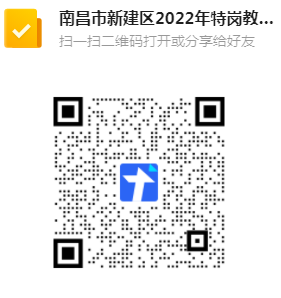 线上联系QQ群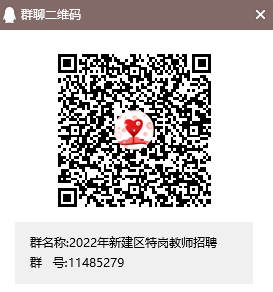 序号报考岗位代码准考证号考生姓名报考岗位排名1360122201004136013203925徐  文12360122201004136013204002赵  颖23360122201004136013203717王玉萱34360122201004136013203911卓玉琴45360122201004136013204523周彦茹56360122201004136013203701潘军琳67360122201004136013203616傅  箫68360122201004136013103402淦燕云89360122201004136013203811胡  艳910360122201004136013204514熊凤娇911360122201004136013204418李嘉艺1112360122201004136013203726欧阳双双1213360122202003136013205204朱玉颖114360122202003136013205218孙勇燕215360122202003136013205530陈梦瑶216360122202003136013205210张  妍417360122202003136013205512彭雪琴418360122202003136013205220熊双双619360122202003136013204706金淑兰720360122202003136013205605徐芬芬821360122202003136013205228熊  慧922360122209004136013302402杜圆媛123360122209004136013302614左博涵2序号报考岗位代码准考证号考生姓名报考岗位排名24360122209004136013302413赵明洁325360122209004136013302428熊玉洁426360122209004136013302411黄冰月527360122209004136013302511蔡慧慧628360122209004136013302328王玉洁729360122209004136013302609文秋龄830360122209004136013302410邱  玲931360122209004136013302527罗  玥1032360122209004136013302429朱紫棱1133360122209004136013302309王瑞筠1234360122213003136013304104罗  颍135360122213003136013303815江训谋236360122213003136013304106王珍兰237360122213003136013303713付燕霞438360122213003136013303816龚  成539360122213003136013303711廖维招640360122213003136013303609曹飘飘741360122213003136013303903熊乐迎842360122213003136013303902张厚辰943360122215003136013304410尚靓钰144360122215003136013304405付安妮245360122215003136013304407万星星346360122215003136013304415卢斯婕447360122215003136013304412万可莹548360122215003136013304603熊  琦649360122215003136013304301蔡静怡750360122215003136013304406曾小梅8序号报考岗位代码准考证号考生姓名报考岗位排名51360122215003136013304413施丽芳952360122206004136013301415陶云云153360122206004136013301401杨  健254360122206004136013301301胡慧娴355360122206004136013301418黄永康456360122206004136013301502杨孟雯557360122206004136013301325邓怡青658360122206004136013301303周  茵759360122206004136013301501毛仁冬860360122206004136013301513张慧敏961360122206004136013301427丁芳芳1062360122206004136013301402余弯弯1163360122206004136013301315廖雪雪1264360122207004136013301911江紫萱165360122207004136013301927张子君266360122207004136013301824金玲芝367360122207004136250209602舒资香368360122207004136013301624王海霞569360122207004136013301916邹  婵670360122207004136013301914杨玉琳771360122207004136013301617杨亚琴872360122207004136013301606刘  媛873360122207004136013301910王国华1074360122207004136013301828徐礼谱1175360122207004136013301908高晓艳12